ҠАРАР                                            	             РЕШЕНИЕО реализации Программы поддержки местных инициатив в сельском поселении Тузлукушевский  сельсовет муниципального района Чекмагушевский район Республики Башкортостан.Рассмотрев представленную администрацией сельского поселения Тузлукушевский сельсовет муниципального района Чекмагушевский район Республики Башкортостан информацию,  о реализации Программы поддержки местных инициатив в сельском поселении Тузлукушевский  сельсовет муниципального района Чекмагушевский район Республики Башкортостан, в соответствии с Постановлением Правительства Республики Башкортостан от 08.06.2016 №230 «О реализации на территории  Республики Башкортостан проектов развития общественной инфраструктуры,  основанных на местных инициативах», Совет сельского поселения Тузлукушевский сельсовет муниципального района Чекмагушевский район Республики Башкортостан решил:1.    Информацию о  реализации Программы поддержки местных инициатив в сельском поселении Тузлукушевский сельсовет муниципального района Чекмагушевский район Республики Башкортостан принять к сведению.2.     Опубликовать настоящее решение на официальном сайте Администрации  сельского  поселения Тузлукушевский  сельсовет муниципального района Чекмагушевский район Республики Башкортостан не  позднее  чем  через пять  дней  со  дня  его принятия.Глава сельского поселения                                                     Камалова З.М.с. Тузлукушево18 июня   2019 г.№ 145БАШҠОРТОСТАН РЕСПУБЛИКАҺЫСАҠМАҒОШ  РАЙОНЫмуниципаль районЫНЫҢТУҘЛЫҠЫУЫШ АУЫЛ СОВЕТЫАУЫЛ  БИЛӘмӘҺЕ ХАКИМИӘТЕ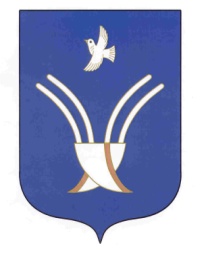 СОВЕТ сельского поселенияТузлукушевский сельсоветмуниципального района Чекмагушевский район Республики Башкортостан